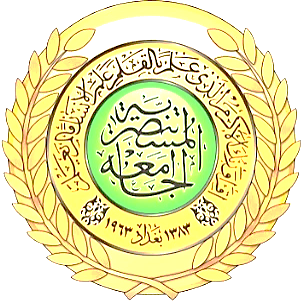 
السيرة العلميةالاسم الثلاثي: ابتسام ابراهيم شحل الكلية /القسم: التربية الاساسية / قسم الارشاد النفسي والتوجيه التربوي
الوظيفية الحالية: تدريسية
الشهادات الحاصل عليها: الدكتوراهالتخصص العام: ارشاد نفسي وتوجيه تربوي
التخصص الدقيق: ارشاد نفسي
الخبرات اللغوية: اللغة الانكليزية
اللقب العلمي/الجهة المانحة :  استاذ مساعد               / الجامعة المستنصرية
سنوات الخدمة الجامعية: 25
عنوان رسالة الماجستير: الصورة النمطية للمراءة وعلاقاتها بالتوافق الزواجي
عنوان رسالة الدكتوراه: فاعلية اسلوبين ارشاديين التنظيم الذاتي والتفاعل التبادلي التكاملي   لتنمية الالتزام الذاتي لدى طالبات المرحلة الاعدادية
رقم الهاتف:
البريد الإلكتروني:dr.ibtisam@uomustansiryah.edu.iqالجوائز والمنح الدراسية والتكريم:الأعمال المنجزة - الكتب المؤلفة والمترجمة:البحوث العلمية المنشورة :المؤتمرات والندوات (ورقة بحث / محاضرة):أعمال قيد الإنجاز_ الكتب المؤلفة والمترجمة و البحوث العلمية:الخبرات التدريسية:     الدورات التدريبية:المناصب الإدارية:اللجان المشارك بها:تأسم الجائزة والمنح والتكريمالجهة المانحةالسنة1كتاب شكر من الوزيروزارة التعليم العالي البحث العلمي20202الكتاب شكر من وكيل الوزارة لشؤون البحث العلميوزارة التعليم العالي والبحث العلمي20223كتب شكر من رئيس الجامعة  رئاسة الجامعة المستنصرية2019-2020-2021-20224كتاب شكر من مساعد رئيس الجامعة للشؤون العلميةرئاسة الجامعة المستنصرية20215كتب شكر من عميد كلية الآدابكلية الآدابمن 2010 الى 2019         تعنوان الكتابمكان النشرالناشرالسنةالانتلجنسيا والعلمانية بين التجهيل الثقافي والتطرف الفكري( دراسات معرفية)بغدادالعين2019-2020تعنوان البحثمكان النشرالناشرالسنة1التفرد الشخصي جامعة بغدادمجلة النسق20162التحرش اللفظي وغير اللفظي داخل الوسط الجامعيكلية التربية / الجامعة المستنصريةمجلة التربية20173فاعلية برنامج ارشادي لتحفيز الذكاء الوجداني في خفض التنمر المدرسي لدى طلبة الثالث متوسطكلية التربية / مستنصريةمجلة التربية20194برنامج ارشادي لاختبار اثر القراءة المكثفة في تحسين المستوى التحصيلي لدى الطلبة الراسبين في المرحلة الابتدائية ( دراسة تجريبية )جمعية العلوم التربوية والنفسيةمجلة النسق20205الكسيثيميا وعلاقتها بالإهمال العاطفي لدى عينة من طلبة الجامعة المتزوجينجامعة سامراءمجلة سر من راى20206برنامج ارشادي لمعالجة التداخل اللغوي لدى عينة من طلبة الاكرادكلية التربية الاساسيةمجلة كلية التربية الاساسية20227فاعلية اسلوب التنظيم الذاتي لتنمية الالتزام الذاتي لدى طالبات الدراسة الاعداديةمؤتمر كلية التربية التخصصي2023تاسم المؤتمر و الندوةمكان انعقادهاالسنة1مشاركة في مؤتمر الطف العلمي   والثقافي الدولي العاشرالجامعة المستنصرية / كلية الاداب20182مؤتمر الدولي التخصصي في المعلومات والمكتبات=20193مؤتمر العلمي الافتراضي الدولي الاول لجائحة كورونا =20204ندوة العلمانية والتجهيل=20175التوظيف والارشاد الوظيفي=20186تحسين الذكاء الوجداني لدى الخريجين=20197الصعوبات التي تواجه المرشد التربوي في الجامعةرئاسة الجامعة المستنصرية 20208الاثار الاجتماعية للمخدرات= =20219اثار تعاطي المخدرات والوقاية منها= =202110دور الارشاد النفسي والتربوي=  =202211ورشة عمل الادمان على التدخين واثاره النفسية والصحيةكلية التربية الاساسية202212   الغش الالكتروني=  =2023تعنوان الكتب المؤلفة والمترجمة و البحوث العلميةالعمل قيد الإنجازالعمل المقدم للنشرتاسم المادة التدريسيةالسنة1الارشاد النفسي والتوجيه التربوي2015-20182الامن الانساني2019-20203مجالات الارشاد النفسي2021-20224الارشاد الاسري2022-  2023 تاسم التدريبواسم المؤسسة التي أجرت التدريبالمكانالسنة1دورة التاهيل التربوي  الجامعة المستنصرية/ كلية التربيةكلية التربية20132دورة تعلم الحاسوب= = = == =20133دورة برنامج الارشاد الاكاديميمركز التعليم المستمررئاسة الجامعة المستنصرية20174دورة تدريبية تطوير مهارات التدريس في معالجة مشاكل الاستلال=  =  == =2019تالمناصب الإداريةفترة التكلفة1عضو وحدة الارشاد النفسي والتوجيه التربوي2015-20182عضو شعبة الارشاد النفسي والتوجيه التربوي2019- 2021تاسم اللجنةمهام اللجنةفترة عمل اللجنة1لجنة القبول في الدراسات العليا2021 -20222لجنة الامتحانية لطلبة الدراسات العليا2022-20233لجنة مكافحة المخدرات20224اللجنة الاجتماعية2022-20235لجنة الترقيات العلمية20236لجنة تدقيق الشيتات20237لجنة الارشاد النفسي2023